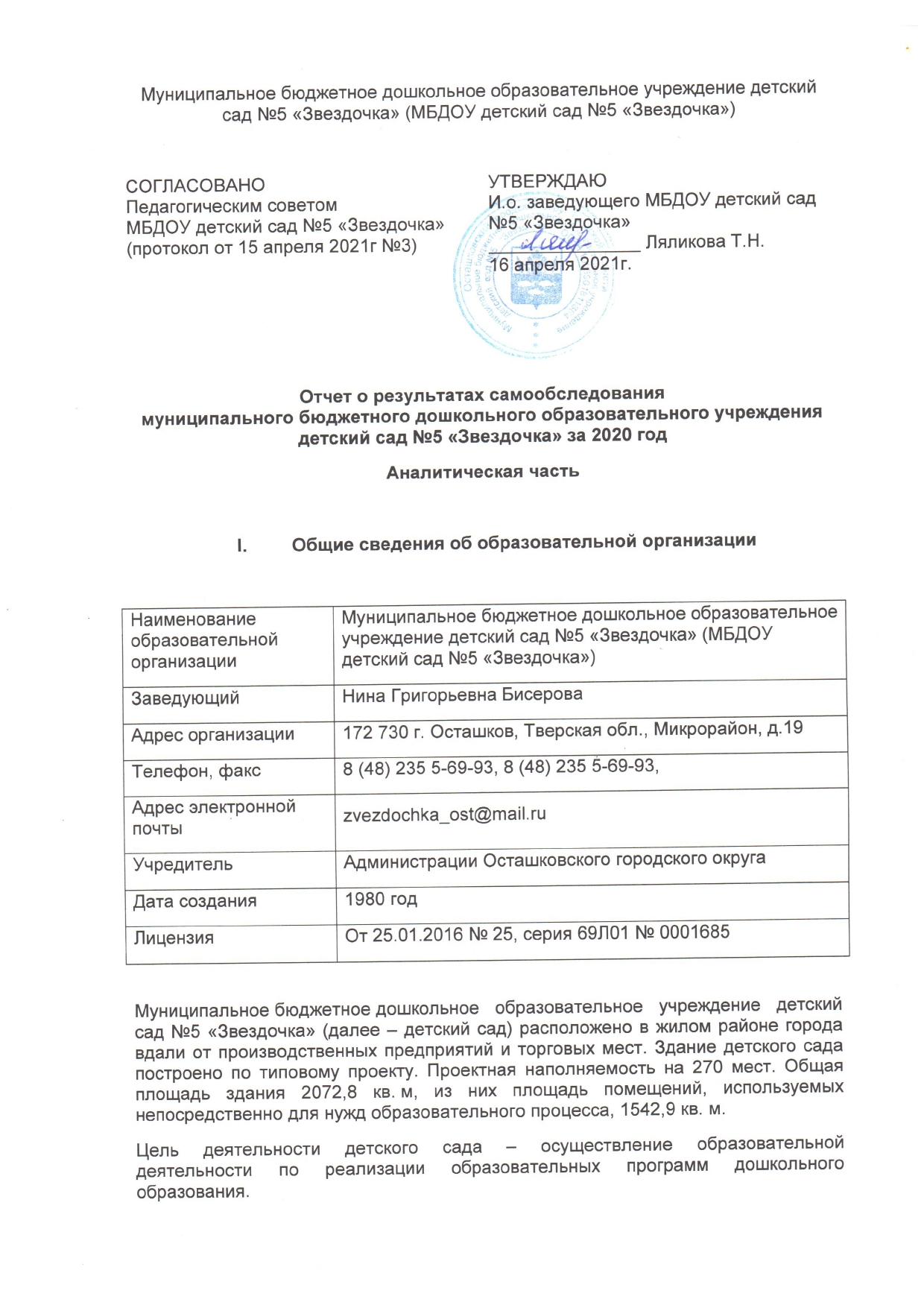 Отчет о результатах самообследования
муниципального бюджетного дошкольного образовательного учреждения
детский сад №5 «Звездочка» за 2020 годАналитическая частьОбщие сведения об образовательной организацииМуниципальное бюджетное дошкольное образовательное учреждение детский сад №5 «Звездочка» (далее – детский сад) расположено в жилом районе города вдали от производственных предприятий и торговых мест. Здание детского сада построено по типовому проекту. Проектная наполняемость на 270 мест. Общая площадь здания 2072,8 кв. м, из них площадь помещений, используемых непосредственно для нужд образовательного процесса, 1542,9 кв. м.Цель деятельности детского сада – осуществление образовательной деятельности по реализации образовательных программ дошкольного образования.Предметом деятельности детского сада является формирование общей культуры, развитие физических, интеллектуальных, нравственных, эстетических и личностных качеств, формирование предпосылок учебной деятельности, сохранение и укрепление здоровья воспитанников.Режим работы детского садаРабочая неделя – пятидневная, с понедельника по пятницу. Длительность пребывания детей в группах – 12 часов. Режим работы групп – с 6:30 до 18:30.Система управления организацииУправление детским садом осуществляется в соответствии с действующим законодательством и Уставом детского сада.Управление детским садом строится на принципах единоначалия и коллегиальности. Коллегиальными органами управления являются: Совет МБДОУ, педагогический совет, общее собрание работников. Единоличным исполнительным органом является руководитель – заведующий.Органы управления, действующие в детском садуСтруктура и система управления соответствуют специфике деятельности детского сада.Оценка образовательной деятельностиОбразовательная деятельность в детском саду организована в соответствии с Федеральным законом от 29.12.2012 № 273-ФЗ «Об образовании в Российской Федерации», ФГОС дошкольного образования, СанПиН 2.4.1.3049-13 «Санитарно-эпидемиологические требования к устройству, содержанию и организации режима работы дошкольных образовательных организаций».Образовательная деятельность ведется на основании утвержденной основной образовательной программы дошкольного образования, которая составлена в соответствии с ФГОС дошкольного образования, с учетом примерной образовательной программы дошкольного образования, санитарно-эпидемиологическими правилами и нормативами, с учетом недельной нагрузки.детский сад посещают (в среднем) 252 воспитанника в возрасте от 1,6 до 8 лет. В детском саду сформировано 11 групп общеразвивающей направленности. Из них:-  2 группы раннего возраста – 44 детей-  2 группы младшего возраста - 39 детей-  2 группы среднего возраста – 48 детей-  3 группы старшего возраста - 66 детей-  2 группы подготовительного возраста – 51 детейУровень развития детей анализируется по итогам педагогической диагностики. Формы проведения диагностики:− диагностические занятия (по каждому разделу программы);− диагностические срезы;− наблюдения, итоговые занятия.Разработаны диагностические карты освоения основной образовательной программы дошкольного образования в каждой возрастной группе. Карты включают анализ уровня развития интегративных качеств и качества освоения образовательных областей. С результатами качества освоения ООП дошкольников за 2020 гг. можно ознакомиться, обратившись к рисунку №1. Согласно полученным данным в целом степень освоения образовательной программы осталась на прежнем уровне, так число воспитанников, успешно освоивших ООП превышает 90%.Рисунок №1.Степень освоения образовательной программы воспитанниками, в (%)В июне 2020 года педагоги детского сада проводили обследование воспитанников подготовительной группы на предмет оценки сформированности предпосылок к учебной деятельности в количестве 54 человека. Задания позволили оценить уровень сформированности предпосылок к учебной деятельности: возможность работать в соответствии с фронтальной инструкцией (удержание алгоритма деятельности), умение самостоятельно действовать по образцу и осуществлять контроль, обладать определенным уровнем работоспособности, а также вовремя остановиться в выполнении того или иного задания и переключиться на выполнение следующего, возможностей распределения и переключения внимания, работоспособности, темпа, целенаправленности деятельности и самоконтроля.                                                                                               Рисунок №2.Готовность детей к школе, в (%)Результаты педагогического анализа показывают, что показатели готовности детей к школе сохраняются на достаточно высоком уровне. Преобладают детей с высоким и средним уровнями развития. О реализации образовательной деятельности в дистанционном режимеВ детском саду для освоения образовательной программы дошкольного образования в условиях самоизоляции было предусмотрено проведение занятий в форматах – предоставление записи занятий на имеющихся ресурсах (облачные сервисы Яндекс, Mail, Google). Право выбора предоставлялось родителям (законным представителям) исходя из имеющихся условий для участия их детей в занятиях на основании заявления.Для качественной организации родителями привычного режима для детей специалистами детского сада систематически проводились консультации, оказывалась методическая помощь и по возможности техническая. Данные мониторинга посещения онлайн-занятий и количества просмотров занятий в записи по всем образовательным областям свидетельствует о достаточной вовлеченности и понимании родителями ответственности за качество образования своих детей.О роли родителей (законных представителей) в достижении результатов образовательной деятельностиРезультаты педагогического анализа, проведенного по итогам освоения образовательной программы в дистанционном режиме, свидетельствуют о снижении результативности образовательной деятельности в ДОУ. Причину данной ситуации видим в следующем:- в недостаточном обеспечении родителями (законными представителями) привычного для детей детсадовского режима, отсутствии свободного времени для занятий с детьми различными видами конкретной содержательной деятельности и отсутствии соответствующих компетенций;- педагоги не смогли установить полноценное взаимодействие с родителями, провести необходимые разъяснения о включенности в дистанционные занятия и значимости их для детей.Исходя из сложившейся ситуации, в плане работы детского сада на 2021 год предусмотреть мероприятия, минимизирующие выявленные дефициты, включить вопрос контроля в план ВСОКО.Воспитательная работаДля определения стратегии воспитательной работы, в 2020 году проводился анализ состава семей воспитанников с определением наличия многодетности и особенностей юридического статуса родителей/опекунов. На рисунке №3 отражена характеристика состава семейного домохозяйства, а именно полнота родительской семьи воспитанников, с учетом критерия многодетности семьи. Оказалось, что в процентном соотношении за последние два года мониторинга в 2019 и 2020 гг. число полных семей составило порядка 81,5% (84,9%) в то время как 15% семей являлись неполными. В общей сложности доля многодетных семей от общего числа семей воспитанников оказалось примерно 13-14% (37 семья в 2019 году, 32- в 2020),если  в 2019 году  было детей воспитывающиеся опекунами - 2, то в 2020г – 3 ребенка                                                                                                 Рисунок №3.Особенности семейного домохозяйстваВоспитательная работа строится с учетом индивидуальных особенностей детей, с использованием разнообразных форм и методов, в тесной взаимосвязи воспитателей, специалистов и родителей. Детям из неполных семей уделяется большее внимание впервые месяцы после зачисления в детский сад.Кружковая деятельностьВ 2020 году в детском саду работали кружки по направлениям:1) художественно-эстетическое: «Акварелька», «Маленькие художники», «Юные волшебники», «Сударушка»(фольклор), «В гостях у колобка»( театральная деятельность)2) социально-педагогическое: «Умелые пальчики»(мелкая моторика), «Веселые ладошки»( подготовка к школе), «основы безопасности», «Любознайки» (опытно –экспериментальная деятельность)3) краеведенье: «Журавушка»В дополнительном образовании было задействовано 36% процентов воспитанников детского сада.Анализ данных по посещению детьми занятий кружковой деятельности показывает снижение показателя по охвату в связи с переходом на дистанционный режим, особенно по программам краеведенья, что является закономерным.IV. Оценка функционирования внутренней системы оценки качества образования.В детском саду утверждено положение о внутренней системе оценки качества образования Мониторинг качества образовательной деятельности в 2020 году показал хорошую работу педагогического коллектива, несмотря на дистанционный режим занятий.Состояние здоровья и физического развития воспитанников удовлетворительные. По показателям число дней пропущенных по болезни снизилось на 21%Из-за эпидемиологической ситуации по COVID-19 увеличились показатели по числу дней пропущенных по другим причинам.Таблица №1.Анализ посещаемости воспитанников(посещение указывается в детоднях)Рисунок №4.Анализ воспитанников по группам здоровьяСостояние здоровья и физического развития воспитанников оценивается как удовлетворительное.92,0% детей успешно освоили образовательную программу дошкольного образования в своей возрастной группе. Воспитанники подготовительных групп показали удовлетворительные результаты готовности к школьному обучению В течение года воспитанники детского сада успешно участвовали в конкурсах и мероприятиях различного уровня.Таблица №2.Участие воспитанников ДОУ в муниципальных очных конкурсах, региональных, международных и всероссийских интернет конкурсахВ период в 2020 проводилось анкетирование 121 семьи, получены следующие результаты:Удовлетворенность качеством образования на основе опроса родителей (законных представителей) воспитанников по детскому саду следующая.  85,5 % родителей имеют возможность выходить в онлайн – формат для получения информации по воспитанию и образованию детей., удобнее всего получать информацию и обучение через платформы: VK – 37,6% и whatsApp – 60,7%. При этом родители считают, что у детей периодически наблюдалось снижение интереса мотивации к занятиям в дистанционном режиме, что связывают с качеством связи и форматом проведения занятий, в том числе и посредством гаджетов.В целом по детскому садуРезультаты анализа опроса родителей (законных представителей) свидетельствуют о достаточном уровне удовлетворенности качеством образовательной деятельности в дистанционном режиме. Так, 59% родителей отмечают, что работа воспитателей при проведении онлайн-занятий была качественной, 32,5% родителей частично удовлетворены процессом дистанционного освоения образовательной программы и 8,5% не удовлетворены.  На основании проведенного анализа  результатов независимой оценки качества условий осуществления образовательной деятельности ДОУ получены результаты:Анкетирование родителей показало высокую степень удовлетворенности качеством предоставляемых услуг 81,9% из 100% максимальныхОценка кадрового обеспеченияДетский сад укомплектован педагогами на 75% согласно штатному расписанию. Всего работают 24 человек. Педагогический коллектив детского сада насчитывает 2 специалиста. Соотношение воспитанников, приходящихся на 1 взрослого:− воспитанник/педагоги – 10 / 1;− воспитанники/все сотрудники – 5 / 1.За 2020 год педагогические работники прошли аттестацию и получили:- высшую квалификационную категорию – 1 воспитатель− первую квалификационную категорию – 2 воспитателя.− подтвердил высшую квалификационную категорию – 1 педагог;- подтвердил первую квалификационную категорию – 2 педагога.Курсы повышения квалификации дистанционно  «Высшая школа делового администрирования», г. Екатеренбург  прошли - 10 педагогов.Курсы переподготовки  прошли – 3 педагогаНа 30.12.2020 1 - педагог проходит обучение в Торжокском педагогическом колледже по педагогической специальности.1 педагог проходит обучение в Тверском государственном университете по педагогической специальности.С характеристиками кадрового состава детского сада можно познакомиться, обратившись к диаграммам.Рисунок №5.Данные о педагогическом стаже работниковРисунок №6. Квалификационный уровень педагоговРисунок №7. Анализ образовательного уровня педагогов ДОУВ 2020 году педагоги детского сада активные участники дистанционных конференций, вебинаров и семинаров, конкурсов:- Всероссийские педагогические конференции: «Информативно - коммуникативные технологии в деятельности педагога дошкольной образовательной организации», «Применение информативно – коммуникативных технологий в образовательном процессе», «Использование ИКТ в воспитательно – образовательном процессе».- прослушали онлайн – курс: «15 техник создания видео», «Как использовать онлайн – сервисы в дистанционной работе педагога», «Создание сайта от начала и до конца».- онлайн – конкурсы, олимпиады: «Город дорожных знаков», «Сценарии праздников, развлечений»,»Декоративно – прикладное искусство», «Зимний марафон», «педагогическая копилка», «Физическое воспитание согласно ФГОС», «Методические разработки педагогов», «Время знаний»-  социологический опрос: «Дистанционное обучение: опыт родителей»( исследование КССиД МГУ)- «Адаптация ребенка к условиям детского сада» (блиц – олимпиада)Разместили публикации на сайтах: ЗАВУЧ. ИНФО, УСПЕХ, АПК и ППРО г. Москва, ДОШКОЛЕНОК. РУ, ПЕДОЛИМП.РУ, ПОРТАЛ ПЕДАГОГА, МИР ПЕДАГОГА, Педагогическая газета,Талант педагога.Детский сад укомплектован кадрами на 75%.Педагоги постоянно повышают свой профессиональный уровень, эффективно участвуют в работе методических объединений, знакомятся с опытом работы своих коллег и других дошкольных учреждений, а также самообразовываются. Все это в комплексе дает хороший результат в организации педагогической деятельности и улучшении качества образования и воспитания дошкольников.Об ИКТ-компетенциях педагоговАнализ данных, полученных на основе наблюдения и опроса воспитателей по применению ими информационных и дистанционных технологий в образовательной деятельности, в том числе и дополнительном образовании, показал, что педагоги испытывали существенные трудности, связанные с отсутствием необходимых компетенций для подготовки к дистанционным занятиям и их проведению, при применении дистанционных инструментов для проведения занятий в Skype, Zoom и WhatsApp. 98% педагогов отметили, что в их педагогической деятельности ранее не практиковалась такая форма обучения и у них не было опыта для ее реализации.Трудности воспитателей в процессе дистанционного обученияАнализ педагогической деятельности воспитателей в период распространения коронавирусной инфекции выявил следующие трудности: отсутствие возможностей или их недостаточность для совместной работы с воспитанниками в реальном времени по причине низкой мотивации родителей к занятиям с детьми-дошкольниками; компетентностные дефициты в области подготовки заданий для дистанционного обучения или адаптации имеющегося; установление контакта с детьми во время проведения занятий в режиме реального времени.Наличие технических специалистов в штате организацииПереход на дистанционный режим работы показал настоятельную потребность в наличии специалиста в штате детского сада для технической поддержки воспитателей при организации и проведении занятий с детьми, массовых мероприятий с родителями и консультаций для участников образовательных отношений. Задача администрации в 2021 году – решить вопрос о включении в штатное расписание соответствующего специалистов и обеспечить среднюю заработную плату по организации для данной категории сотрудников.Повышение квалификацииРезультаты анализа направлений и тематики дополнительных профессиональных программ (повышение квалификации), которые освоили воспитатели детского сада за три последние года, включая и 2020 год, показывают, что все они по профилю педагогической деятельности. В 2021 году ответственному лицу предусмотреть обучение педагогов дошкольной организации по тематическим дополнительным профессиональным программ (повышение квалификации), направленных на формирование/совершенствование ИКТ-компетенций, повышение компьютерной грамотности для последующего обеспечения качества образовательной деятельности с применением дистанционных образовательных технологий.Оценка учебно-методического и библиотечно-информационного обеспеченияВ детском саду библиотека является составной частью методической службы. Библиотечный фонд располагается в методическом кабинете, кабинетах специалистов, группах детского сада. Библиотечный фонд представлен методической литературой по всем образовательным областям основной общеобразовательной программы, детской художественной литературой, периодическими изданиями, а также другими информационными ресурсами на различных электронных носителях. В каждой возрастной группе имеется банк необходимых учебно-методических пособий, рекомендованных для планирования воспитательно-образовательной работы в соответствии с обязательной частью ООП.В 2020 году детский сад пополнил учебно-методический комплект к примерной общеобразовательной программе дошкольного образования «Радуга» в соответствии с ФГОС. Получили: термометры бесконтактные – 15 шт., рециркулятор воздуха – 12 шт.Закупили:- трансформер «Пароход» (мягкий модуль)- трансформер – 1 (мягкий модуль)- конструктор -  1 (мягкий модуль)-игровая зона магазин «Карамелька»- игровая зона «Автостоянка»- игровая зона «Почта»- игровая зона магазин «Сюрпириз»-игровая зона «Уголок школьника» 2 шт.- следочки «Времена года»- жилет – транспорт- жезл регулировщика-  стеллаж игровой «Айболит» - 2 шт.Оборудование и оснащение методического кабинета достаточно для реализации образовательных программ. В методическом кабинете созданы условия для возможности организации совместной деятельности педагогов. Однако кабинет недостаточно оснащен техническим и компьютерным оборудованием.Информационное обеспечение детского сада включает:− информационно-телекоммуникационное оборудование – имеются 5 компьютеров, 10 ноутбуков, 1 интерактивная доска, 5 принтеров, 12 DVD-плееров, 1 проектор мультимедиа, 2 телевизора;− программное обеспечение – позволяет работать с текстовыми редакторами, интернет-ресурсами, фото-, видеоматериалами, графическими редакторами.В детском саду учебно-методическое и информационное обеспечение достаточное для организации образовательной деятельности и эффективной реализации образовательных программ.Режим работы в дистанционном формате показал отсутствие необходимых комплектов заданий для работы в онлайн-режиме и адаптированных инструкций для родителей и детей. В связи, с чем ответственным лицам детского сада (старший воспитатель) необходимо в 2021 году поставить вопрос на контроль в рамках ВСОКО и запланировать их приобретение.Организация занятий с детьми в дистанционном режиме выявила недостаточность библиотечно-информационного обеспечения. В связи, с чем в 2021 году необходимо обеспечить подборку онлайн-ресурсов, поиск или разработку видеоконтента, определение электронного ресурса для размещения обучающих материалов, инструкций, методических рекомендаций и др., а также пополнить библиотечный фонд методической литературой и комплектами заданий по всем образовательным областям основной общеобразовательной программы для подготовки педагогов к проведению занятий в онлайн.VII. Оценка материально-технической базыВ детском саду сформирована материально-техническая база для реализации образовательных программ, жизнеобеспечения и развития детей. В детском саду оборудованы помещения:− групповые помещения – 12;− кабинет заведующего – 1;− методический кабинет – 1;− музыкальный зал – 1;− пищеблок – 1;− прачечная – 1;− медицинский кабинет – 1;− кабинет психолога – 1.При создании предметно-развивающей среды воспитатели учитывают возрастные, индивидуальные особенности детей своей группы. Оборудованы групповые комнаты, включающие игровую, познавательную, обеденную зоны.В 2020 году детский сад провел текущий ремонта в группе раннего возраста №1, младшей группа №1  (замена линолеума в спальне), замена оконных блоков – 57 штук, произведен монтаж АСПС и СОУЭ в подвале, сделана проектно - сметная документация на ремонт 11 туалетных комнат.Материально-техническое состояние детского сада и территории соответствует действующим санитарно-эпидемиологическим требованиям к устройству, содержанию и организации режима работы в дошкольных организациях, правилам пожарной безопасности, требованиям охраны труда.Материально-техническое обеспечение для проведения занятий с воспитанникамиОценка материально-технического оснащения детского сада при проведении занятий с воспитанниками выявила следующие трудности: - для полноценной (качественной) организации и проведения занятий в дистанционном формате отсутствует интернет - соединение;- недостаточно необходимого оборудования (ноутбуков, компьютеров или планшетов) по группам детского сада.Материально-техническое обеспечение для проведения общесадовских мероприятийНаличие материально-технического оснащения по группам детского сада для организации массовых общесадовских мероприятий с родителями (законными представителями) воспитанников свидетельствует о недостаточном количестве технических средств и программного обеспечения. Поэтому необходимо в 2021 году выйти с ходатайством к учредителю о выделении денежных средств на приобретение соответствующего оборудования и программного обеспечения.Результаты анализа показателей деятельности организацииДанные приведены по состоянию на 30.12.2020.Анализ показателей указывает на то, что детский сад имеет достаточную инфраструктуру, которая соответствует требованиям СанПиН 2.4.1.3049-13 «Санитарно-эпидемиологические требования к устройству, содержанию и организации режима работы дошкольных образовательных организаций» и позволяет реализовывать образовательные программы в полном объеме в соответствии с ФГОС ДО.Детский сад укомплектован необходимым количеством педагогических и иных работников, которые имеют высокую квалификацию и регулярно проходят повышение квалификации, что обеспечивает результативность образовательной деятельности.Наименование образовательной организацииМуниципальное бюджетное дошкольное образовательное учреждение детский сад №5 «Звездочка» (МБДОУ детский сад №5 «Звездочка»)Заведующий Нина Григорьевна БисероваАдрес организации172 730 г. Осташков, Тверская обл., Микрорайон, д.19Телефон, факс8 (48) 235 5-69-93, 8 (48) 235 5-69-93,Адрес электронной почтыzvezdochka_ost@mail.ruУчредительАдминистрации Осташковского городского округаДата создания1980 годЛицензияОт 25.01.2016 № 25, серия 69Л01 № 0001685Наименование органаФункцииЗаведующийКонтролирует работу и обеспечивает эффективное взаимодействие структурных подразделений организации, утверждает штатное расписание, отчетные документы организации, осуществляет общее руководство детским садомСовет МБДОУРассматривает вопросы:− развития образовательной организации;− финансово-хозяйственной деятельности;− материально-технического обеспеченияПедагогический советОсуществляет текущее руководство образовательной деятельностью детского сада, в том числе рассматривает вопросы:− развития образовательных услуг;− регламентации образовательных отношений;− разработки образовательных программ;− выбора методических, учебных пособий, средств обучения и воспитания;− материально-технического обеспечения образовательного процесса;− аттестации, повышении квалификации педагогических работников;− координации деятельности методических объединенийОбщее собрание работниковРеализует право работников участвовать в управлении образовательным учреждением, в том числе:− участвовать в разработке и принятии коллективного договора, правил трудового распорядка, изменений и дополнений к ним;− принимать локальные акты, которые регламентируют деятельность образовательного учреждения и связаны с правами и обязанностями работников;− разрешать конфликтные ситуации между работниками и администрацией образовательного учреждения;− вносить предложения по корректировке плана мероприятий организации, совершенствованию ее работы и развитию материальной базыПОКАЗАТЕЛЬ201820192020Число дней, проведённых детьми в группах363733750029143Число дней, пропущенных детьми - всего165441704918243В том числе: По болезни детей505455984399По другим причинам114901145113844№№Название конкурсаУчастники1 место2 место3 местоВсероссийские конкурсыВсероссийские конкурсыВсероссийские конкурсыВсероссийские конкурсыВсероссийские конкурсыВсероссийские конкурсыВсероссийские конкурсы11Творчество и интеллект110022Тридевятое царство220033Сказочный загадочный мир…110044Мой любимый Селигер110055Лучший подарок для папы110066Для меня всегда герой – самый лучший папа мой!110077Ромашковое поле311188Божья коровка и ее друзья110099Красота родного края11001010Разноцветные краски лета11001111Вкусные дары лета11001212Такая разная осень11001313Осень, осень в гости просим!21101414Этюды природы. Поздняя осень10101515Настала осень золотая…11001616Уж небо осенью дышало…»10001717Международный конкурс «Время Знаний»44001818«Встречаем зимушку – зиму!»22001919«Снег, снежок, белая метелица»220099«Милая мама моя»10002020«Новогодняя открытка своими руками»1 1002121«Чудесная пора новогодних елок»22002222«Зимние фантазии»22002323«Новогодние фантазии и время чудес»2200Региональные конкурсыРегиональные конкурсыРегиональные конкурсыРегиональные конкурсыРегиональные конкурсыРегиональные конкурсыРегиональные конкурсы11Одноразовая планета813022МЧС глазами детей412033Областной экологический природоохранный творческий конкурс «Елочка – 2020»500044«Красная книга глазами детей»12100Муниципальные конкурсыМуниципальные конкурсыМуниципальные конкурсыМуниципальные конкурсыМуниципальные конкурсыМуниципальные конкурсыМуниципальные конкурсы1.1.«Селигерские сказы»66002.2.«Передай бойцу привет»252503.3.Выставка макетов к 75- летию Победы86114.4.«Этих дней не смолкнет слава»470005.5.«Наш выбор – будущее России»51116.6.«Музей в твоих руках»71117.7.Конкурс чтецов «Строки опаленные войной»10108.8.Конкурс творческих работ  по произведениям Н.А. Некрасова16Выставки рисунков в Осташковской детской библиотекеВыставки рисунков в Осташковской детской библиотекеВыставки рисунков в Осташковской детской библиотекеВыставки рисунков в Осташковской детской библиотекеВыставки рисунков в Осташковской детской библиотекеВыставки рисунков в Осташковской детской библиотекеВыставки рисунков в Осташковской детской библиотеке1.Листья желтые летятЛистья желтые летят60002.Звери и птицыЗвери и птицы220003.Мы читаем и рисуем к 175 – летию сказки «Снежная королева»Мы читаем и рисуем к 175 – летию сказки «Снежная королева»130004.В царстве Кощея БессмертногоВ царстве Кощея Бессмертного200001Унылая пораУнылая пора130002Новогодняя игрушкаНовогодняя игрушка23121Обеспечение открытости и доступности информации об учрежденииКомфортность условий представления услуг и доступность их полученияРазвитие профессиональной компетентности, доброжелательности и вежливости работниковДоступность услуг для инвалидовУдовлетворенность качеством оказания услуг86,0%88,4%100%44,0%94,3%ПоказателиЕдиница измеренияКоличествоОбразовательная деятельностьОбразовательная деятельностьОбразовательная деятельностьОбщее количество воспитанников, которые обучаются по программе дошкольного образованияв том числе обучающиеся:человек252в режиме полного дня (8–12 часов)человек252в режиме кратковременного пребывания (3–5 часов)человек0в семейной дошкольной группечеловек0по форме семейного образования с психолого-педагогическим сопровождением, которое организует детский садчеловек0Общее количество воспитанников в возрасте до трех летчеловек78Общее количество воспитанников в возрасте от трех до восьми летчеловек174Количество (удельный вес) детей от общей численности воспитанников, которые получают услуги присмотра и ухода, в том числе в группах: человек (процент)8–12-часового пребываниячеловек (процент)252 (100%)12–14-часового пребываниячеловек (процент)0 (0%)круглосуточного пребываниячеловек (процент)0 (0%)Численность (удельный вес) воспитанников с ОВЗ от общей численности воспитанников, которые получают услуги:человек (процент)0(0%)по коррекции недостатков физического, психического развитиячеловек (процент)0 (0%)обучению по образовательной программе дошкольного образованиячеловек (процент)0 (0%)присмотру и уходучеловек (процент)0 (0%)Средний показатель пропущенных по болезни дней на одного воспитанникадень17Общая численность педработников, в том числе количество педработников:человек24с высшим образованиемчеловек2высшим образованием педагогической направленности (профиля)человек1средним профессиональным образованиемчеловек21средним профессиональным образованием педагогической направленности (профиля)человек17Количество (удельный вес численности) педагогических работников, которым по результатам аттестации присвоена квалификационная категория, в общей численности педагогических работников, в том числе:человек (процент)19 (79,1%)с высшейчеловек (процент) 10 (41,6%)первойчеловек (процент)9 (37,5%)Количество (удельный вес численности) педагогических работников в общей численности педагогических работников, педагогический стаж работы которых составляет:человек (процент)24 (100%)до 5 летчеловек (процент)2 (8,3%)больше 30 летчеловек (процент)10 (41,6%)Количество (удельный вес численности) педагогических работников в общей численности педагогических работников в возрасте:человек (процент)24(100%)до 30 летчеловек (процент)3 (12,5%)от 55 летчеловек (процент)7 (29,1%)Численность (удельный вес) педагогических и административно-хозяйственных работников, которые за последние 5 лет прошли повышение квалификации или профессиональную переподготовку, от общей численности таких работниковчеловек (процент)24 (100%)21(87,5%Численность (удельный вес) педагогических и административно-хозяйственных работников, которые прошли повышение квалификации по применению в образовательном процессе ФГОС, от общей численности таких работниковчеловек (процент)10(41,7%)Соотношение «педагогический работник/воспитанник»человек/человек10/1Наличие в детском саду:да/нетмузыкального руководителяда/нетдаинструктора по физической культуреда/нетнетучителя-логопедада/нетнетлогопедада/нетнетучителя-дефектологада/нетнетпедагога-психологада/нетнетИнфраструктураИнфраструктураИнфраструктураОбщая площадь помещений, в которых осуществляется образовательная деятельность, в расчете на одного воспитанникакв. м5,9Площадь помещений для дополнительных видов деятельности воспитанниковкв. м975Наличие в детском саду:да/нетфизкультурного залада/нетнетмузыкального залада/нетдапрогулочных площадок, которые оснащены так, чтобы обеспечить потребность воспитанников в физической активности и игровой деятельности на улицеда/нетда